Future FarmingWork BookTo complete this booklet, you will need to use the Future Farming Power Point Document and the Career Cards PDF.          You can type and edit within the text boxes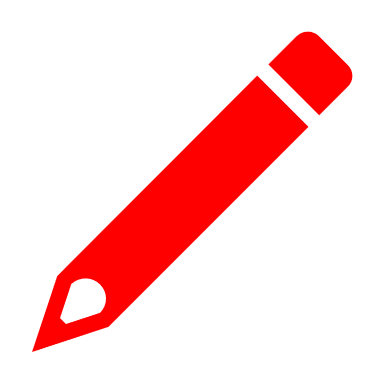 About this resourceThis resource is an adaptation of  the Future Farming Workshop originally developed by the National Federation of Young Farmers’ Clubs and LEAF Education. We hope that the changes will allow the activities to be accessed by students working from home.The Original resource is available from Countryside Classroom : https://www.countrysideclassroom.org.uk/resources/1325(Slides 1-5)Challenges of feeding a growing population As the world’s population grows, what challenges do you think food production will face? What problems have, or could arise? Try to use these key words in your answer:  Energy, Climate, Water, Biodiversity(Slides 6-7)Sustainable Farming How are some British farms working to tackle the challenge of sustainable food production? (Slides 8-10)Amazing careers: from Field to ForkPick one finished food product. Look through the Career Cards. How many of these jobs do you think are linked to the production of your chosen food? Edit the diagram below. (Slide 11)Developing your transferable skillsWhich careers do you think would be most suitable for Rebecca? 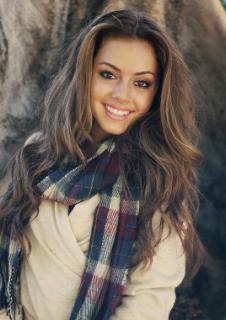 Rebecca's skills are:Good communication and customer service skillsNumeracy, analytical and IT skillsFull driving licencePeople skills, problem solving and decision making(Slides 12-13)Do any of the careers in this pack appeal to you? Why / why not? Things to consider: What key skill you have (or could you develop)?Do you already have any career aspirations? What kind of training and education will you need to achieve this?(Slide 14)Future jobsChoose one food production challenges you highlighted in your first answer. Explore the information about future jobs you have on your cards and explain: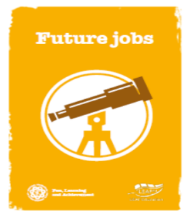 Which job/s could help reduce or solve this global challenge.How you think this could be done.